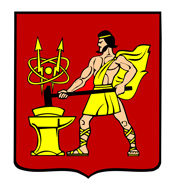 АДМИНИСТРАЦИЯ ГОРОДСКОГО ОКРУГА ЭЛЕКТРОСТАЛЬМОСКОВСКОЙ ОБЛАСТИПОСТАНОВЛЕНИЕ07.10.2022 № 1147/10Об утверждении состава комиссии по делам несовершеннолетних и защите их прав при Администрации городского округа Электросталь Московской области	В   соответствии   со   статьей   10    Закона   Московской    области от   30.12.2005   № 273/2005-ОЗ «О комиссиях по делам несовершеннолетних и защите их прав в Московской области, с целью организации работы по профилактике безнадзорности и правонарушений несовершеннолетних» Администрация городского округа Электросталь Московской области ПОСТАНОВЛЯЕТ:	1. Утвердить новый состав комиссии по делам несовершеннолетних и защите их прав при Администрации городского округа Электросталь Московской области (прилагается).	2. Признать утратившими силу:  	2.1. Постановление Администрации городского округа Электросталь Московской области «Об утверждении состава комиссии по делам несовершеннолетних и защите их прав при Администрации городского округа Электросталь Московской области» от 25.01.2021 № 43/1;	2.2. Постановление Администрации городского округа Электросталь Московской области «О внесении изменений в состав комиссии по делам несовершеннолетних и защите их прав при Администрации городского округа Электросталь Московской области» от 26.02.2021 № 165/2;	2.3. Постановление Администрации городского округа Электросталь Московской области «О внесении изменений в состав комиссии по делам несовершеннолетних и защите их прав при Администрации городского округа Электросталь Московской области» от 06.08.2021 №622/8.	3. Опубликовать настоящее постановление в газете «Официальный вестник» и разместить на официальном сайте городского округа Электросталь Московской области в информационно-телекоммуникационной сети «Интернет» по адресу: www.electrostal.ru.Глава городского округа                                                                             И.Ю. ВолковаУтвержденпостановлением Администрациигородского округа ЭлектростальМосковской областиот 07.10.2022 № 1147/10                                                                С О С Т А В             комиссии по делам несовершеннолетних и защите их прав при Администрации                             городского округа Электросталь Московской области1.Председатель:Кокунова Марианна Юрьевназаместитель Главы Администрации городского округа Электросталь2.Заместитель председателя:Конченко Светлана Юрьевнаначальник отдела по делам несовершеннолетних и защите их прав Администрации городского округа Электросталь3.Ответственный секретарь:Девицкая Алена Игоревнаглавный специалист отдела по делам несовершеннолетних и защите  их прав Администрации городского округа ЭлектростальЧлены комиссии:4.Андриец Елена Геннадиевнастарший инспектор филиала по г.о. Электросталь ФКУ УИИ УФСИН России по Московской области5.Барковская Юлия Владимировнадиректор муниципального бюджетного образовательного учреждения для детей, нуждающихся в психолого-педагогической и медико-социальной помощи «Центр психолого-медико-социального сопровождения «Надежда»6.Булыгина Алсу Жаферовназаместитель председателя Общественной палаты городского округа Электросталь, президент Фонда «Искры добра»7.Варламова Мария Михайловнаглавный специалист отдела по делам несовершеннолетних и защите их прав Администрации городского округа Электросталь8.Дрыгина Ольга Николаевназаместитель начальника Окружного управления социального развития №4 Министерства социального развития Московской области 9.Евладенко Юлия Николаевназаместитель директора по учебно-воспитательной работе Государственного бюджетного профессионального образовательного учреждения Московской области «Электростальский колледж»10.Захарова Елена Васильевнапредставитель Уполномоченного по правам человека в Московской области 11.Кадейкина Светлана Владимировнастарший эксперт отдела дополнительного образования и воспитательной работы Управления образования Администрации городского округа Электросталь 12.Казаченко Юлия Павловназаместитель начальника Управления по культуре и делам молодежи Администрации городского округа Электросталь13.Мамошина Марина Викторовназаместитель главного врача ГБУЗ МО «ЭЦГБ» по оказанию медицинской помощи детскому населению14.Маршалова Оксана Борисовназаведующий диспансерным отделением ООНП ГБУЗ МО «ЭЦГБ»15.Невзоров Виталий Анатольевичначальник отдела надзорной деятельности и профилактической работы по г.о. Электросталь УНДиПР Главного Управления МЧС России по Московской области16.Немцева Ирина Сергеевнастарший инспектор ОДН УМВД России по городскому округу Электросталь17.Орлова Ольга Алексеевнастарший эксперт отдела по делам несовершеннолетних и защите их прав Администрации городского округа Электросталь18.Пчелинцева Людмила Викторовнадиректор ГКУ СО МО Семейный центр помощи семьям и детям «Богородский»19.Самсонов Олег Николаевичзаместитель начальника ОУУП и ПДН-начальник ОДН УМВД России по городскому округу Электросталь 20.Федорова Светлана Анатольевна заместитель начальника окружного управления социального развития №4 Министерства социального развития Московской области21.Ютяева Елена Валентиновна      старший эксперт отдела по делам несовершеннолетних и защите их прав Администрации городского округа Электросталь